EXTRAIT DU COMPTE RENDU REUNION COMMISSION9 ET 10 DECEMBRE 2023 EVENEMENTS CNEAC par Arlette CATTOENMise à jour de la convention pour les finales suite au transfert de la gestion de la dotation pour la remise des prix à la CNEACMise à jour acte de candidatureAcceptation de la candidature du Languedoc Roussillon pour la finale du Championnat de France d’agility 11 et 12 mai 2024 à LUNELAcceptation de la candidature de la St Hubert du Nord pour le championnat de France et le GPF de Dog Dancing du 11 au 14 octobre 2024Proposition d’organisation du 2° sélectif JO AWC agility à Mouriès 30 et 31 mars 2024GT ATTELAGE par Gérald DELALANDEJury pour le CDF—GPF 2024 à Bouxières aux DamesExaminateur : Gérald DELALANDE  Suppléant   : Denis SARAZIN        Modifications  Règlement 	a - 1  CONDITIONS GÉNÉRALES   	ARTICLE 8  -  Conditions d’accès à la Classe 2Nouvelle écriturePar exception au paraphe ci-dessus, les 3 premiers du Championnat de France Classe 1 passent automatiquement en classe 2 ainsi que le Premier en classe 1 du GPF (et ce quelques soient les résultats obtenus auparavant).Les Deuxième et Troisième en classe 1 du Grand Prix de France passent automatiquement en Classe 2 à la condition expresse qu’ils aient obtenu au cours de la carrière du chien, 3 qualificatifs « Excellent » en concours de classe1 et sous au moins 2 examinateurs différents.Ces passages peuvent s’appliquer dès le concours suivant le GPF à la demande du licencié, et dans tous les cas au plus tard au 1er janvier de l’année suivante.  	ARTICLE 10  -   Conditions de SélectionAjout aux Conditions de Sélection.Le Groupe de Travail peut modifier le nombre de concours requis pour participer à la finale.En ce cas, l’information sera transmise, a minima, 3 mois avant la date du Championnat de France - Grand Prix de France.   	 ARTICLE 10   -Championnat de France  	Ajout Paragraphe suivantJury Championnat de France et GPFLe choix de l’Examinateur est effectué par la CNEAC sur proposition du Groupe de Travail. Il sera communiqué au Comité d’organisation dès sa validation par la Commission de la SCC, ainsi qu’à l’Examinateur retenu. b) 2A PARCOURS D’OBSTACLES-    	GénéralitésNouvelle écriture Cette épreuve est limitée à 30 minutes par concurrent.Le chronomètre est déclenché lors du franchissement du panonceau ‘départ’ par l’équipe concourant. C’est l’examinateur qui donne l’ordre au secrétaire de terrain chargé du chronométrage.A la vingtième minute, le secrétaire informe le concurrent du temps.Au bout des 30 minutes, l’examinateur donne l’ordre au concurrent de quitter le terrain.  	Généralités 	Ajout phrase suivanteL’examinateur montre à tout le monde les points obtenus à chaque obstacle par l’équipe concurrente.   	Article 8 - Calcul des PointsNouvelle écriture Pas de base de temps minimale par obstacle.Cependant, la durée totale de l’épreuve est limitée à 30 minutes, les obstacles non faits dans le temps imparti sont comptés pour zéro point et n’entraînent pas l’élimination.GT AGILITY par Ludiwine DABEZIESRèglement Championnat de France Agility 2024 et conditions d’inscription Passage automatique en Grade 3 :  Pour 2023 le passage automatique en Grade 3 a été gelé du fait du possible changement de catégorie pour certains chiens avec l’adoption du règlement FCI d’agility. Pour 2024 nous actualisons le passage automatique en Grade 3 comme suit : Passage automatique si les conditions suivantes sont respectées : • 6 résultats « sans pénalité » sur des épreuves Agility (Grade 2) et/ou Agility 2*(Grade2) obtenus avec un conducteur senior, sous 3 juges différents, et une moyenne des vitesses sur ces résultats de : 4,10 m/s en S, 4,20 m/s en M, 4.30 m/s en I et 4,40 m/s en L. Et • 3 résultats « sans pénalité » sur des épreuves Jumping (Grade 2) et/ou Jumping 2*(Grade2) obtenus avec un conducteur senior, sous 2 juges différents, et une moyenne des vitesses sur ces épreuves de : 4,30 m/s en S, 4,40 m/s en M, 4,50 m/s en I et 4,60 m/s en L ». Et ce sur une période glissante de 24 mois (c’est-à-dire que les résultats demandés pour cette montée doivent être obtenus sur une période de 24 mois maximum).Pour un concurrent sélectionnable pour le championnat de France, le passage automatique sera effectué après sa consultation de participation au championnat de FrancePour un concurrent sélectionné pour le championnat de France, le passage automatique sera effectué après le championnat de FranceRèglement Senior Open (SO) AgilityLors de la dernière réunion FCI, l’organisation des premiers SO Agility est validée, ils auront lieu à OPGLABBEEK (Belgique) du 18 au 21 juillet 2024 en même temps et au même lieu que les JOAWC. Cette compétition comprend deux classes d’âge : les personnes dont l’âge est compris entre 55 et 65 ansles personnes dont l’âge est supérieur à 65 ansComme pour toute participation à un événement FCI, il n’y a pas d’inscription individuelle. Les inscriptions se font via la SCC/CNEAC.La représentation française est limitée à un maximum 32 chiens LOF ou non LOF toutes catégories et classes d’âge confondues.Pour cette première édition, faute de temps, il est fait une sélection sur dossier dont les critères sont les suivants : 5 agility et 3 jumping (5 points de pénalités maximum par parcours) obtenus avec 2 juges différents en grade 2 ou grade 3 obtenus en 2023sélection en fonction des médianes de vitesse les plus hautes si le nombre de dossiers est plus important que le nombre de places offertesIl n’y a pas de nomination de coach officiel ni de défraiement pour cette première édition. Précision d’écriture du règlement d’agility (départ): Compte tenu de l’incompréhension de la part de nombreux concurrents pour les départs, l’écriture du règlement est modifiée comme suit : Nouvelle écriture : « Le concurrent se présente devant l’obstacle de départ et attend le coup de sifflet du juge pour mettre en place son chien et démarrer. »  Cette modification permet aux concurrents de ne plus rester dans le sas mais de pénétrer sur le terrain sous l’ordre du commissaire aux concurrents. Comme indiqué dans le Guidelines §7.3, le juge donne les consignes au commissaire aux concurrents sur le moment adéquat de faire entrer les équipes (après le franchissement de l’arrivée du chien précédent, à la sortie de l’équipe ou autres situations …) et l’annonce au briefing des concurrents. Application des guidelines Les guidelines sont des suppléments au règlement d’agility pour les jugements. Elles détaillent l’application du règlement d’agility FCI et le complètent.A noter le point 15.515.5 Inéligible à la compétitionL’agility est une compétition canine ouverte à tous les chiens en bonne santé et en bonne condition physique.Les chiens dopés, les chiens apparemment malades, blessés ou physiquement inaptes, et les chiennes en gestation ne sont pas autorisés à concourir.Si, de l’avis du juge, un chien n’est pas apte à courir, le juge doit empêcher le conducteur de commencer le parcours. Si le juge estime qu’un chien est inapte ou blessé pendant le parcours, le parcours doit être arrêté immédiatement et le conducteur doit quitter le ring.Les chiennes gestantes à partir de 21 jours après la première saillie ne sont pas admises à concourir et sont considérées comme inaptes à concourir jusqu’à 3 mois après la naissance de leurs chiots.Ces guidelines approuvées le 8 août 2023 par la FCI entrent en application au 01/02/2024Proposition affichage des résultats Progesco propose systématiquement l'affichage des résultats des concours en ligne en temps réel sur le site, l'affichage papier devient facultatif. L'organisateur du concours doit être en mesure de produire les résultats pour toutes contestations pour les personnes qui n ‘auraient pas la possibilité de les consulter en ligne sur le site.Sélection des juges composant le jury des finales :Juger une finale est un honneur.Le critère principal est fondé avant tout sur le nombre de jugementseffectués. Cette valeur démontre surtout que le juge est en activité permanente et donc au courant de tous les changements de règlement et de l’évolution des tracés des parcours. Les juges n’ayant pas le critère requis ne seront pas nommés pour juger une finale mais, bien sûr, cela n’enlève rien à leurs qualités.Finales d’agility, prérequis en nombre minimum de concours jugés  Championnat de France senior : au minimum 12*Championnat de France des jeunes : au minimum 12*Grand Prix de France : au minimum 12*Trophée par équipes :au minimum 10**Nombre de jugements en France et à l’étranger l’année précédente.Toisage :Les nouvelles catégories sont effectives depuis le premier janvier 2023. La procédure particulière de mesure des chiens n’a plus lieu d’être, aussi les séances de toisage des chiens pour l’agility sont supprimées des événements du calendrier.Les éventuelles erreurs de déclaration de taille du chien sont à signaler lors du passage du Passagility. Le rapport du passagility est modifié en conséquence.La procédure de mesurage du chien lors de l’obtention de résultats sans faute en grade 1 jusqu’à concurrence de 9 mesures demeure.GT CANICROSS par Roger LALLEMANDLes directeurs de course seront dotés d’un gilet bi-color réfléchissant et d’une carte avec photo de directeur de course CNEAC. 
Règlement modifié version décembre 2023Modifications concernant les catégories, les distances l’équipement et le matériel.DISTANCES MAXIMALES PAR CATÉGORIESOBLIGATOIRELaisse ou longe extensible de 2 mètres maximum.La mesure se fait au niveau de la taille du conducteur jusqu’à la base de la queue du chien.Pour le chien, port d’un harnais avec attache arrière dans la ligne du corps. PRECONISEPour le maître : ceinture sous-cutale ou cuissard avec ceinture intégrée ou ceinture abdominale (hauteur 7 cm minimum).Matériel pour la pratique du Canivtt et de la Canitrottinette de la SCCOBLIGATOIRECasqueGants de cyclistePour le chien, port d’un harnais avec attache arrière dans la ligne du corps.Une laisse ou longe extensible de 2 mètres maximum, cette longueur est mesurée à l’aplomb de la roue avant, jusqu’à la base de la queue du chien.La longe est fixée à l’avant du cadre du VTT ou de la trottinette de façon à ne pas gêner la conduite et le fonctionnement de l’engin.Le VTT et la trottinette doivent être en bon état de fonctionnement équipé d’une attache de traction fixée à l’avant du cadre de façon à ne pas gêner la conduite.La trottinette doit être pourvue de roues de 20 pouces au minimum. Le port de lunettes de protection est conseillé.INTERDITLes vélos et trottinettes à assistance électrique.GT CHIEN VISITEUR par Sylvie DESSIAUMEValidation des candidatures à la fonction de Formateur Chiens Visiteurs : Dominique BLANC ANDRINY, Nathalie LE COZ, Sarah LEROEY, Amandine MICHEL et Fabienne MORILLON Modification de la convention chiens visiteurs  (ajout de la signature des personnes intervenant dans les établissements) Organisation du séminaire des formateurs les 3 et 4 février 2024. Ce séminaire a pour but d’uniformiser les documents présentés lors des stages chiens visiteursGT FLYBALL par Maureen DESCAMPSValidation des équipes postulantes à la FOWC en 2024 (3 équipes)Z’AILES PAW’SITIFS coach Borges SandraSAULXGOOD Coach Varin BenjaminLES MARGOUILLATS Coach Coco FrédéricAppel à candidature pour l’organisation du GPF 2024GT HOOPERS par Magali PFEIFFER  Ajout de la présence d’un chrono électronique ou chrono manuelModification du monitorat Hoopers Limité le nombre à 12 au lieu de 20 avec un pré requis (vidéo des candidats)COMMUNICATION DU PRESIDENT Jean Denis DEVINSLa redevance dite des ‘1 euro 50’ a été mise en place afin :de couvrir les dépenses liées aux équipes de France qui représentent aux événements internationaux FCI la SCC/CNEACaider les clubs dans leur rôle d’organisateur de formation via une participation aux frais liés au déplacement du formateur.Actuellement les recettes sont loin de compenser les dépenses, voir le tableau ci-dessous pour l’année 2023 (chiffres arrêtés 26/12/2023).De nouveaux financements à assumer sont annoncés avec la création d’un championnat du monde d’agility ‘Senior’ et d’un championnat de monde de Hoopers auxquels la SCC/CNEAC devra envoyer des équipes de FranceLe nombre de licences n’est toujours pas revenu à son niveau d’avant COVID, d’autres fédérations nous font concurrence sur nos activités habituelles, ce qui compromet notre capacité de financement. Aujourd’hui, il ne nous est pas possible de financer correctement le développement des activités.Aussi pour diminuer la part prise sur les recettes des licences il est décidé d’augmenter la redevance à 2.00€ à partir du 01/01/2025.La FCI met en place un championnat du monde de Hoopers qui aura lieu le 14 et 15 septembre 2024 en Italie. La SCC/CNEAC décide d’y participer via une équipe de France. Comme tout événement FCI, il n'y a pas d'inscription individuelle au niveau de l'organisateur mais uniquement celle d'une délégation représentant la France. En conséquence, la sélection de l'équipe de France est faite sur dossier. Les modalités de candidature seront transmises prochainement.Concernant le remplacement des coachs des équipes de France d’agility, sont nommés :Alexandrine HUITOREL pour l’équipe de France des jeunes agilitistesCédric BARGOIN et Sylvie MULLER pour les équipes ‘senior’ agility.La candidature de Sébastien VENAT est retenue pour représenter la France à la CRUFTS en 2024. Pas de dossier de candidature pour le Dog Dancing. Pour rappel, aucune prise en charge de frais n’est faite pour cet événement.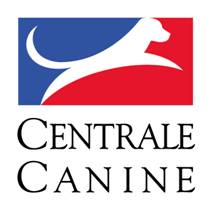 Société Centrale Canine155 Avenue Jean Jaurès 93535 AubervilliersCommission Nationale D’Education et D’Activités CynophilesPrésident Jean Denis DEVINS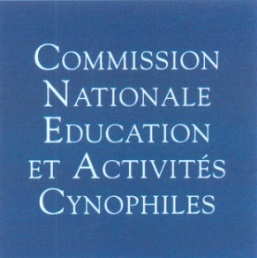  TempératuresCanicross BenjaminCanicross MinimeCanicross CadetCanicross Canivtt Canitrottinette Juniors AdultesJusqu’à 16°C1,5 km2,5 km3,5 km9 kmDe 17 à 20°C1,5 km2,5 km3,5 km7 kmDe 21 à 25°C1 km2 km2,5 km5 kmAnnexe au règlement  Modification de la fiche 2 d’invitation d’un commissaire Recettes redevance 1,50€Recettes redevance 1,50€ActivitéSommeDépenses liéesAgility     96 283,00 € Equipe France    117 854,23 € Agility   107 682,14 € Attelage           250,50 € Dog Dancing     10 172,09 € Canicross       1 554,50 € Flyball Tous les 2 ans, rien en 2023 Dog Dancing       1 829,50 € Participation formation      44 637,87 € Education      33 553,52 € Flyball           439,50 € Discipline      11 084,35 € Hoopers           347,00 € Total   100 704,00 € Total    162 492,10 € 